n. 2c23 – del 28/01/2023ALLE SOCIETA’ DI CORSA F.V.G.AL PRESIDENTE REGIONALE F.I.S.R.AI COMITATI PROVINCIALI F.I.S.R.LORO SEDIOggetto: PROGETTO SCUOLA DI PATTINAGGIO 2022/2023 – 2^ TAPPA ROLLER CARNIVAL        La manifestazione organizzata da SKATING CLUB COMINA ASD si terrà SABATO 11 FEBBRAIO presso il “Palatenda” Centro sportivo Armando Lupieri in via Pirandello, 33 – 33170 Pordenone, con il seguente orario:categoria UNDER (5-6-7 anni) dalle 14.30 alle 15.30categoria GIOVANISSIMI (8-9 anni) dalle 15.30 alle 16.30categoria ESORDIENTI/OVER (10-11-12+ anni) dalle 16.30 alle 17.30A conclusione dell’attività di ogni gruppo seguirà la premiazione.Divisa /Maglietta della propria società e maschere / abbigliamento di carnevale.La manifestazione è al coperto e si svolgerà anche in caso di pioggia.UNDER (5-6-7 anni) ritrovo ore 14.15Riscaldamento Gioco “incrocio con semaforo” 5 minutiEsercizi di abilità con stelle filanti1 Giro sprint su pista piana (4 atleti)Staffetta con il cinque (squadre e batterie in base al numero di partecipanti)GIOVANISSIMI (8-9 anni) ritrovo ore 15.15Riscaldamento Gioco “incrocio con semaforo” 5 minutiEsercizi di abilità con stelle filanti1 Giro sprint su pista piana (4 atleti)Staffetta con il cinque (squadre e batterie in base al numero di partecipanti)ESORDIENTI – OVER (10-11-12+ anni) ritrovo ore 16.15Riscaldamento Gioco “incrocio con semaforo” 5 minutiEsercizi di abilità con stelle filanti2 Giri sprint su pista piana (4 atleti)Staffetta con il cinque (squadre e batterie in base al numero di partecipanti)N.B. In caso di un ristretto numero di iscritti, inferiore a 12 per turno i giovanissimi ed esordienti si svolgeranno contemporaneamente con ritrovo alle ore 15.15Le iscrizioni sono da effettuarsi entro VENERDI’ 18 FEBBRAIO via e-mail a:skatingclubcomina@gmail.com compilando il modulo allegatoCordiali saluti.Il Cons. Corsa				                          	Il Cons. Corsa Suppl.                      Selena Pilot		   					 Alice BadiniGIOCHI PREVISTI:Incrocio e semaforoSi traccia una croce a terra larga tutto il campo, 4 aree, 4 squadre (una per area)Comandi: Verde -> Correre, raccogliere e lanciare le palline nelle aree delle altre squadre.Giallo -> Ci si può muovere e lanciare come con il verde però bisogna stare a gattoniRosso -> Atleti seduti fermi (non si può lanciare)Il gioco finisce dopo 5 minuti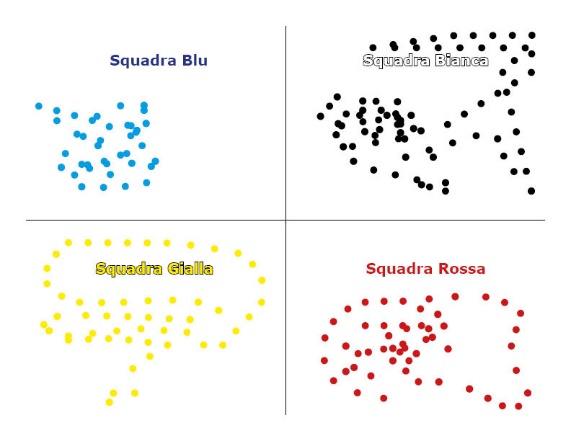 Esercizi di abilità stelle filanti5 postazioni, ogni atleta deve passare per tutte le postazioni, in ogni postazione uno o più esercizi corretti valgono una stella filante (1 punto), 2 stelle filanti se si completano correttamente tutti gli esercizi della postazione (vengono attaccate sul casco col nastro adesivo), si ha un solo tentativo per esercizio. I neofiti possono essere aiutati con la mano, riceveranno un solo punto per postazione.5 Postazioni:slalom largo, slalom stretto, slalom angolato con monopattino.limone stretto, limone largo, limone alzo un piede passando in mezzo.Sottopasso, scavalco l’ostacolo, salto la stecca a piedi pari.cerchio: 3 monopattini e 3 passi incrociati in entrambi i sensi.Pancia in giù. Al Via! Ci si alza da terra, partenza sulle stecche senza toccarle, correre fino ai birilli e frenare dentro l’area delimitata.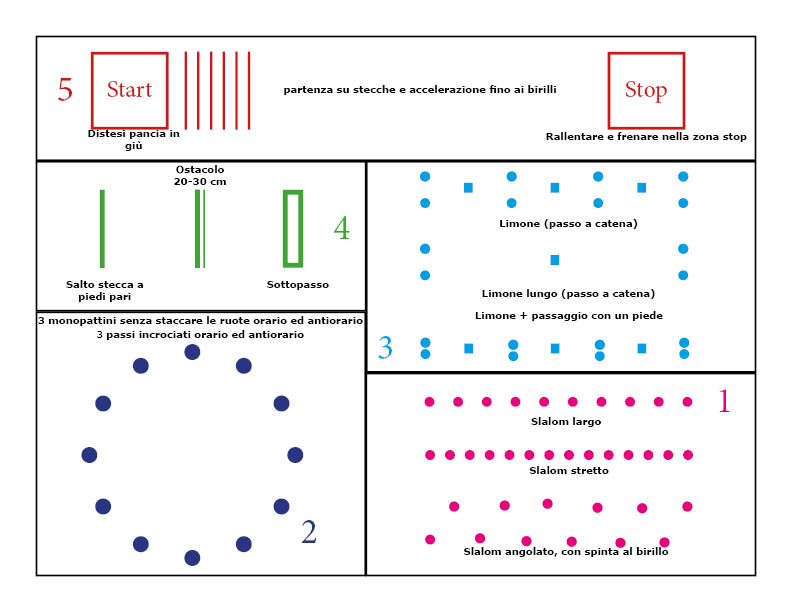 